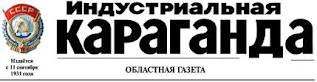 1 декабря 2012г.Объединяющее начало страны Оксана МЯГКИХ
В Темиртау, в знаковом для Нурсултана Назарбаева городе, состоялось торжественное собрание, посвященное празднованию Дня Первого Президента. Красной нитью через все поздравительные речи прошла мысль о том, что этот праздник олицетворяет для всех казахстанцев стабильное настоящее и уверенное будущее.Торжественному собранию предшествовала закладка Аллеи дружбы в районе Историко-культурного центра Первого Президента страны. Затем аким области  Абельгази Кусаинов посетил детскую деревню "Kinderdorf", поздравив ее воспитанников с наступающим праздником, и вручил сертификат на 10 млн тенге. Не обошлось и без любимых детворой сладостей - тортов и шоколадных конфет. Воспитанники детской деревни со своей стороны подарили высокому гостю картину, изготовленную своими руками, с говорящим названием "Радость детей"…В городском Дворце культуры было многолюдно. Здесь собрались все те, кто поддерживает своего Лидера,  пришел выразить чувство глубокого уважения и готов оказать поддержку любым начинаниям Главы государства. Это люди разных возрастов: от убеленных сединой ветеранов до юных школьников; и социальных статусов: акимы сельских районов области, пенсионеры, депутаты Мажилиса Парламента и простые рабочие. Всех их объединил общий праздник.- Мы, как и все казахстанцы, отмечаем государственный праздник - День Первого Президента Республики Казахстан. Значение этого праздника определяется историческими заслугами нашего Президента Нурсултана Абишевича Назарбаева, который возглавил нашу страну в судьбоносное для нее время, - сказал, открывая торжественное собрание, аким Карагандинской области Абельгази Кусаинов. - Чтобы оценить масштаб личности нашего Президента, следует осмыслить историческое значение произошедших перемен за последние два десятилетия в контексте мирового развития.  В конце 80-х - начале 90-х годов мировая история вступила в новую эпоху. Это была эпоха, когда целые государства потеряли привычные ориентиры и встали перед дилеммой - куда и как идти дальше? В такие периоды люди остро нуждаются в лидере, который смог бы вывести на новый путь развития. И вся история человечества подтверждает, что в такие эпохи разломов лишь великие лидеры могли вывести свои народы на верный путь развития. Такими лидерами были Джордж Вашингтон, Кемаль Ататюрк, Франклин Рузвельт, Уинстон Черчилль, Ли Куан Ю, Дэн Сяопин. Они возглавили свои страны в очень тяжелые времена, смогли объединить соотечественников вокруг главной цели и сделать свои государства процветающими.Аким Карагандинской области убежден, что без таких выдающихся лидеров эти страны, может быть, еще долго блуждали бы в поисках главной дороги, а может быть, и столкнулись бы с непреодолимыми препятствиями. Помня это, благодарные потомки прославляют своих героев и воздают им должное.После распада СССР перед бывшими советскими республиками встала сложнейшая историческая проблема - какой путь развития выбрать и как изменить существующий общественный строй, сознание и ценности своих людей. Каждая бывшая советская республика по-своему пыталась выйти из тяжелейшей кризисной ситуации. Но наиболее оптимальным и динамичным оказался путь развития Казахстана. Слагаемые достижений нашей страны будут еще долго изучать ученые. Но одно сегодня уже несомненно: этот успех был обеспечен прежде всего благодаря выдающимся качествам Лидера нации Нурсултана Абишевича Назарбаева. Это - дар предвидения, способность ставить перед страной великие цели и умение воодушевить свой народ для их достижения.Абельгази Кусаинов напомнил присутствующим, как формировалась личность Первого Президента Казахстана. Вехи его биографии сегодня знакомы всем казахстанцам, да и не только им. Он родился в предгорьях прекрасного Алатау. Широта цветущей степи, высота сияющих гор уже с детства заложили в нем умение смотреть на жизнь широко и мыслить возвышенно. А родители вместе со своей любовью передали ему трудолюбие и способность твердо стоять на земле. Потому выбор будущей профессии металлурга не был для него случайным. Он стремился к большому и по-настоящему мужскому делу.     Работа в многонациональном коллективе сделала дружбу и взаимовыручку главными ценностями жизни будущего Президента. Поэтому, когда встал вопрос о молодежном лидере, коллектив единодушно избрал молодого горнового Нурсултана Назарбаева. В дальнейшем ему оказывали доверие в масштабах города, области, страны и в самых авторитетных международных организациях.И еще один немаловажный штрих. Очень часто люди, достигшие высокого карьерного роста, забывают о своей первой профессии. Нурсултан Абишевич всегда подчеркивает свою принадлежность к профессии металлурга, гордится ею. Он постоянно говорит, что его работа на Казахстанской Магнитке заложила прочный фундамент становления его личности. До сих пор старшее поколение темиртаусцев вспоминает, как молодой лидер комбината добился специального заседания Секретариата ЦК КПСС, на котором на основе веских аргументов Нурсултана Абишевича были приняты решения, изменившие в лучшую сторону жизнь металлургов и их семей. И после его выступления в Москве в Темиртау стали ежегодно сдаваться десятки тысяч квадратных метров жилья и многие объекты социальной инфраструктуры. Сегодня это уже факт истории.Но каким надо было обладать характером, чтобы в тридцать с небольшим лет пойти на такой шаг. Ведь мы знаем, какой жесткой была в те времена партийно-государственная иерархия. Никто из вышестоящего областного и республиканского начальства не решался поставить ребром перед Москвой проблемы темиртаусцев.Авторитет и уважение со стороны рабочих позволили Нурсултану Абишевичу найти общий язык и с карагандинскими шахтерами в жарком июле 1989 года. Экономический кризис конца 80-х годов особенно тяжело отразился на горняках Караганды, которые вынуждены были выйти на площади. Они не принимали доводов от руководителей всех уровней, от местного до  союзного. И в этой тяжелейшей ситуации, когда уже казалось, что все доводы были исчерпаны, шахтеры поверили только Нурсултану Абишевичу. Ведь для них он был и является не просто носителем высокой должности, а человеком авторитетным и уважаемым, много сделавшим для горняцкого края.Важно отметить и другое. В данной ситуации и впоследствии Нурсултан Абишевич Назарбаев в угоду быстрому результату никогда не давал популистских обещаний. Он привык держать слово. И даже его оппоненты на всех переговорах принимали эту позицию. Потому что за ней были правда и убеждения человека, направленные на защиту интересов народа. Первый Президент нашей страны в силу исторических условий, связанных с переходом от одного общественного строя к другому, является главным архитектором и строителем молодого государства. Ведь его создание требовало ясного генерального плана, который давал бы четкие ориентиры и продуманную  программу  их  достижений. Значение такого плана и политического искусства по его воплощению особенно контрастно видно на фоне судьбы большинства постсоветских стран.- Отсутствие ясных критериев, должного политического авторитета первого руководителя страны обернулось для ряда бывших советских республик катаклизмами, а порой и трагедиями для их народов. И в этой связи мы понимаем, почему так высок авторитет нашего Президента не только в Казахстане, но и в этих странах, - подчеркнул глава Карагандинского региона Абельгази Кусаинов. - Отличие программы строительства нового государства и в целом общества Нурсултана Абишевича Назарбаева заключалось прежде всего в его личностных качествах. Харизматичность личности Первого Президента Казахстана состоит не только в его способности повести людей за собой, но и в умении видеть проблемы в широком контексте и решать их целостно.По глубокому убеждению Абельгази Кусаинова, это умение проистекает из его социально-философского кругозора, огромного опыта и уникальной интуиции. Благодаря им Казахстан избежал непродуманных экспериментов, связанных с абсолютизацией рынка и демократии или досоветского прошлого. Ведь в начале 90-х такие идеи захватили сознание как элиты, так и масс. Печальный результат односторонних подходов нам известен. В отличие от подобных позиций стратегия нашего Президента носит системный характер, учитывает связь времен, основывается на глубоком понимании законов исторического развития. Все это позволило избежать потрясений и выстроить эффективный курс развития молодого государства, его перехода на современные рыночные рельсы.Важной особенностью видения развития страны Нурсултана Абишевича Назарбаева является его глубокое убеждение, что это следует делать на основе формирования долговременных ценностных ориентиров. Он прекрасно понимает, что без надежного ценностно-смыслового фундамента нельзя эффективно и целенаправленно двигаться вперед. Без твердой опоры страна могла оказаться под воздействием разновекторных сил.Поэтому, когда многие наши соседи были полностью поглощены решением сиюминутных задач, Нурсултан Абишевич разработал Стратегию развития страны до 2030 года.Благодаря ей Казахстан обрел четкие долговременные ориентиры и конкретные пути их достижения. Такая Стратегия не имела и до сих пор не имеет аналогов на постсоветском пространстве. И вообще подобные определения "впервые", "беспрецедентная", "уникальная" часто связаны с инициативами и программами развития нашего Президента.Аким области напомнил некоторые из них. Это программы: индустриально-инновационного развития, "Болашак", "100 школ, 100 больниц", строительство не имеющего аналогов на постсоветском пространстве Назарбаев Университета. И, конечно же, решение и возведение в кратчайшие сроки новой столицы нашей Родины - города Астаны. Это составные части действительно уникальной модели развития, признанной в мире как "Казахстанский путь". Важнейшим программным документом, направленным на утверждение ценностей труда и созидания, безусловно, является статья Президента "Социальная модернизация Казахстана: Двадцать шагов к Обществу Всеобщего Труда".Идеи нашего Президента, изложенные в этой работе, особенно близки металлургам, шахтерам, работникам сельского хозяйства, учителям, врачам и всем тем, кто своим честным трудом создает наше богатство. Именно людям труда понятна и близка тревога Главы государства об ослаблении ценностей труда, особенно среди молодежи. Поэтому Президент призывает нас сообща укрепить наши трудовые традиции, передать их нашей молодежи.- Благодаря Стратегии нашего Президента мы не только восстановили нашу экономику, но и запустили масштабные программы прорывного роста, которые обеспечат нашей стране устойчивую конкурентоспособность на мировом рынке.  И эти цели достигаются через формирование открытого общества современного типа, - отметил глава региона Абельгази Кусаинов. - В книге "Критическое десятилетие" Нурсултан Назарбаев очень точно оценил цели и результаты строительства нового казахстанского общества в современных условиях: "Закрытое общество - это возможность полета в клетке, пусть даже очень большой. Открытое общество - это возможность полета в небе". И нам, сообразно нашей истории и свободному духу, все-таки ближе последняя аллегория - орел, парящий под ярким солнцем в бесконечном степном небе...".Поэтому с первых дней становления страна ориентируется на идеалы открытого общества, интегрированного  с мировым сообществом. И плоды такой политики создали Казахстану имидж государства с динамичной экономикой и демократическими ценностями. Инициативы и предложения Главы государства по актуальным для современного мира вопросам нашли отклики и признание во многих странах. Это беспрецедентный для всего мира шаг - отказ от ядерного оружия, историческое значение которого еще будет осмыслено и не раз оценено человечеством. Трудно переоценить важность проведенных в Астане съездов мировых и традиционных религий. На этих форумах ведется диалог цивилизаций, происходит сближение взглядов и позиций конфессий, которые веками враждовали.В условиях глобального финансового кризиса широкий резонанс в мире вызвали предложения Президента Казахстана по формированию нового экономического и финансового порядка. Все это привело к широкому международному признанию Елбасы и нашего молодого государства.  Одними из подтверждений высокого авторитета Казахстана в мировом сообществе и его Президента являются председательствование нашей страны в ОБСЕ и Саммит глав государств этой организации в Астане. И совсем недавно, на прошлой неделе, наша столица одержала очередную победу и была выбрана для проведения самой крупной мировой выставки "EXPO-2017".-  Радуясь этому выдающемуся успеху нашей страны, мы ясно осознаем, что это закономерный итог всего того, чего достиг Казахстан за годы независимости под руководством его Лидера Нурсултана Абишевича Назарбаева. Выбор Астаны как места проведения "EXPO-2017" в очередной раз подтвердил, что Казахстан занимает достойную позицию в мировом сообществе, а наш Президент является признанным политиком мирового масштаба, - уверен Абельгази Кусаинов. - Благодаря политике Главы государства мы, сохраняя приверженность своим традициям, одновременно открыты для всех здоровых достижений современного мира, приобщения к духовным ценностям других культур. Мы учимся на опыте развитых стран, но немаловажно, что и они учатся на нашем опыте.Во всем мире сегодня признается ценность казахстанской модели межэтнической и межконфессиональной толерантности и согласия. Многие известные зарубежные политики и ученые считают достижения Казахстана в столь деликатной сфере общественных отношений образцом для других стран и международных организаций. Во многом это результат деятельности уникального института - Ассамблеи народа Казахстана, созданного непосредственно нашим Президентом Нурсултаном Абишевичем Назарбаевым.С высокой трибуны аким Карагандинской области задался вопросом: "Осознавая масштаб осуществленных реформ, невольно задумываешься о том, что явилось основой исторических свершений?". И ответил на это так: "Мы с полным правом можем сказать, что основой всех этих свершений было то, что в самый трудный период становления нового государства во главе его стоит Лидер, имеющий дар предвидения и способный консолидировать свой народ на пути коренных преобразований".- Уважаемые участники торжественного собрания! Республика Казахстан во главе с нашим Президентом состоялась как страна с динамичной экономикой и стабильной политической системой. Этими достижениями мы заслуженно гордимся. И празднуя День Первого Президента Казахстана, мы отдаем дань уважения нашему Елбасы Нурсултану Абишевичу Назарбаеву, его выдающимся историческим заслугам в становлении и развитии нашей страны. Да здравствует наш Казахстан! Да здравствует наш Президент Нурсултан Абишевич Назарбаев!От имени соратников Первого Президента выступила Нина Вахитова, проработавшая рука об руку с Нурсултаном Назарбаевым в Темиртауском горкоме партии.- Сегодня для меня запоминающийся день: в этот день 20 лет назад страна выбирала своего Первого Президента. Для меня не было вопросов, за кого отдать свой голос. Это, конечно, Нурсултан Абишевич Назарбаев. Я горжусь тем, что моя трудовая дорога была связана с трудовой биографией Главы нашего государства. Меня всегда поражали его высочайшая трудоспособность, умение работать с людьми. Эти качества были присущи ему и в далекие 70-е годы, и сейчас.Нина Вахитова сказала, что новая программа по социальной модернизации особенно вдохновила ветеранов. И от имени всех темиртауских пенсионеров женщина заявила о поддержке всех начинаний Лидера нации, отметив, что Нурсултан Назарбаев - это народный Президент!В своей программной статье "Социальная модернизация Казахстана: Двадцать шагов к Обществу Всеобщего Труда" Глава государства сказал: "Я начинал свой профессиональный путь, как хорошо знают казахстанцы, не в кабинете, не как "белый воротничок", не на паркете, а как рабочий-металлург. А это, скажу я вам, самая что ни на есть реальная профессия!". Чем сегодня живет АО "АрселорМиттал Темиртау" рассказал  представитель этой компании. Приветствовал участников торжественного мероприятия и заместитель председателя областной Ассамблеи народа Казахстана Виталий Тварионас. Он отметил, что празднование Дня Первого Президента - это дань уважения Лидеру нации и его политике межэтнической толерантности. Сегодня можно с уверенностью сказать, что Ассамблея народа Казахстана - один из эффективных социально-политических проектов  нашей страны.  Казахстан - страна молодых. Каждый второй казахстанец не достиг 30-летнего возраста. И потому закономерно, что надежды на большое будущее нашего государства возлагаются на молодое поколение. Чем они живут и в какие идеалы верят, говорили представители молодежного крыла "Жас Отан". Несмотря на то, что речь подземного горномонтажника шахты им. Кузембаева, полного кавалера знака  "Шахтерская слава" Андрея Горьковенко была короткой, от этого она не стала менее содержательной.- Я поднялся на эту сцену, чтобы сказать, что шахтеры всегда были и остаются опорой нашего Президента. Мы верим Нурсултану Назарбаеву. Мы поверили ему в трудные 90-е годы, верим ему и сейчас. Благодаря нашему Лидеру мы получаем стабильную зарплату и не беспокоимся о будущем своих детей. Хочу поздравить всех с этим замечательным праздником и пожелать крепкого здоровья, а все остальное у нас есть!Торжество продолжилось чествованием ветеранов Великой Отечественной войны, которым аким области вручил ценные подарки, и праздничным концертом.